NOMBRE COMPLETO FELICIANO VICTORIO HIDALGOcargo actual  AUXILIAR “I”Datos Institucionales 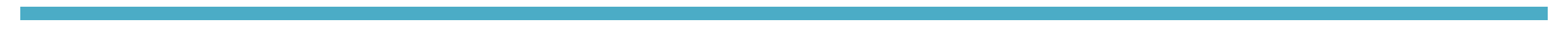 Nombre: SERVICIOS PUBLICOS (MANTENIMIENTO URBANO)Teléfono:  3415752500 EXT. 200Domicilio: Galeana Esq. Av. Páez Stille S/NCorreo-e: Datos Académicos Esc. Gabriela mistralSec. Cuauhtémoc  (abierta)Experiencia Laboral 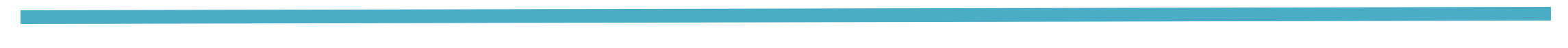 -Servidor Público en el Municipio de Zapotlán el Grande, Jalisco. Desde el 20 de agosto del año 2007.Logros destacadosConocimientos en cursos y diplomadosCursos y DiplomadosHIGIENE Y SEGURIDADCODIGO Y ETICADECLARACION PATRIMONIAL